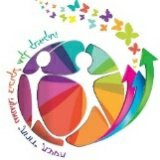 רשימת ספרי לימוד לכיתות ז' שנה"ל תשפ"גמועד חלוקת ספרים לתלמידים המשתתפים בפרויקט השאלת הספרים, יתפרסם באתר ביה"ס לקראת פתיחת שנת הלימודים תשפ"גתחום הדעתספרי הלימודמתמטיקה- כיתות רגילותמתמטיקה משולבת לכיתה ז'/מכון ויצמן מהדורה חדשה בלבד .   חלק א' – סגול  חלק ב'- כחול  חלק ג'- כחולמתמטיקה – מחונניםמתמטיקה משולבת לכיתה ז'- חלקים ב+ג (צבע כחול).גאומטריה של המישור- בני גורן.בהמשך השנה תבוא הודעה לגבי ספר נוסף.ערבית"אלערביה" חלק א'- מהדורה חדשהערבית מחוננים"אלערביה" חלק א'- מהדורה ישנה (צבע ירוק)ספרותרכישה מרוכזת תתקיים בתחילת שנה"ל.אנגלית Sky High-Student's Book+ Practice Book- Eric Cohenקבוצת תגבור:Thumbs Up - Book+ Practice Book - Eric Cohenאנגלית מחוננים1. Sky High plus:  Student's Book+ Practice Book - Eric Cohen  2. Discovering Literature UPPתנ"ךספר תנ"ך מלא ללא פירושיםהיסטוריהמסע אל העבר: עולמות נפגשים, מאות 16-5 מט"חמדעיםמדעי החומר לכיתה ז'-מט"ח.מדעי החיים לכיתה ז'-מט"ח.מדעים- לתלמידי כיתה מדעית בלבדמדעי החומר לכיתה ז'-מט"ח.ביולוגיה לכתות עתודה מדעית טכנולוגית- הוצאת מט"חפיזיקה-לתלמידי כיתה מדעית בלבד"צעדים ראשונים בפיזיקה"-מרינה זיו.עבריתחוט"בים לשון כיתה ז'- הוצאת רכס. תרבות יהודית ישראלית (מורשת)חיים בתוך סיפור- תכנית בארי/מכון הרטמן